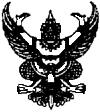 ประกาศองค์การบริหารส่วนตำบลบัวใหญ่ เรื่อง นโยบายการบริหารทรัพยากรบุคคล ************************ เพื่อให้เป็นไปตามพระราชบัญญัติระเบียบบริหารงานบุคคลส่วนท้องถิ่น พ.ศ. 2542 พระราชบัญญัติข้อมูลข่าวสารของราชการ พ.ศ. 2540 พระราชกฤษฎีกาว่าด้วยกลักเกณฑ์และวิธีการบริหาร กิจการบ้านเมืองที่ดี พ.ศ. 2546 รองรับภารกิจขององค์กรตามแผนการปฏิรูปประเทศและยุทธศาสตร์ชาติ 20 ปี                          (พ.ศ. 2561 – 2580) รวมทั้งให้สอดคล้องกับการประเมินคุณธรรมและความโปร่งใสในการดำเนินงาน ของหน่วยงานภาครัฐ (Integrity and Transparency Assessment : ITA) องค์การบริหารส่วนตำบลบัวใหญ่ อำเภอน้ำพอง จังหวัดขอนแก่น  กำหนดนโยบายการบริหารทรัพยากรบุคคล เพื่อใช้เป็นแนวทางในการบริหารทรัพยากรบุคคลองค์การบริหารส่วนตำบลบัวใหญ่ ดังนี้ ด้านการสรรหา (Recruitment) องค์การบริหารส่วนตำบลบัวใหญ่ โดยงานบริหารบุคคล สำนักปลัด ดำเนินการวางแผนกำลังคน สรรหาคนตามคุณสมบัติที่กำหนดและเลือกสรรคนดีคนเก่ง เพื่อปฏิบัติภารกิจของ องค์การบริหารส่วนตำบลบัวใหญ่ให้เกิดประสิทธิภาพ และเป็นไปตามแผนการปฏิรูปประเทศและ ยุทธศาสตร์ชาติ 20 ปี แนวทางการปฏิบัติ ดังนี้จัดทำแผนอัตรากำลัง 3 ปี เพื่อใช้ในการกำหนดโครงสร้างและกรอบอัตรากำลัง ที่รองรับต่อภารกิจองค์การบริหารส่วนตำบลบัวใหญ่ที่เปลี่ยนแปลงไป จัดทำและดำเนินการตามแผนสรรหาพนักงานส่วนตำบลและพนักงานจ้างให้ทัน ต่อการเปลี่ยนแปลงหรือการสูญเสียกำลังคน โดยมุ่งเน้นให้มีอัตราว่างไม่เกินร้อยละ 6 ของบุคลากรทั้งหมด การรับสมัครบุคคลเพื่อเลือกสรรเป็นพนักงานจ้าง และการรับโอน (ย้าย) ข้าราชการแจ้งประชาสัมพันธ์ให้องค์การบริหารส่วนตำบลอื่นที่ใกล้เคียง ประกาศทางเว็บไซด์ขององค์การบริหารส่วนตำบลบัวใหญ่ปิดประกาศ ณ บอร์ดประชาสัมพันธ์ขององค์การบริหารส่วนตำบลบัวใหญ่ เพื่อสร้างการรับรู้และเข้าถึงกลุ่มแรงงานต่าง ๆ ได้อย่างมีประสิทธิภาพ แต่งตั้งคณะกรรมการในการสรรหาและเลือกสรรจากหัวหน้าส่วนราชการที่ รับผิดชอบงานของตำแหน่งที่จะสรรหาและเลือกสรร ให้ผู้ทรงคุณวุฒิหรือผู้มีประสบการณ์ในงานที่เกี่ยวข้องกับ ตำแหน่งนั้นทั้งภายในหรือภายนอก เพื่อให้สามารถเลือกสรรผู้ที่มีความรู้ ความสามารถและเป็นคนดีสอดคล้อง ตามภารกิจของแต่ละส่วนราชการ ด้านการพัฒนา (Development) องค์การบริหารส่วนตำบลบัวใหญ่ โดยงานบริหารบุคคลสำนักงานปลัด ดำเนินการวางแผนพัฒนาบุคลากร เตรียมความพร้อมของข้าราชการเพื่อเป็นข้าราชการผู้มีผลสัมฤทธิ์สูงของ องค์การบริหารส่วนตำบลบัวใหญ่ พัฒนาความรู้ทักษะ และสมรรถนะโดยใช้เครื่องมือที่หลากหลายตาม เส้นทางการพัฒนาบุคลากร เพื่อให้สามารถรองรับภารกิจองค์การบริหารส่วนตำบลบัวใหญ่ แผนการปฏิรูปประเทศและยุทธศาสตร์ชาติ 20 ปีได้อย่างมีประสิทธิภาพ แนวทางการปฏิบัติ ดังนี้ จัดทำและดำเนินการตามแผนพัฒนาบุคคลากรให้สอดคล้องตามความจำเป็น และความต้องการในการพัฒนาของบุคคลในทุกส่วนราชการ -2-จัดทำเส้นทางการพัฒนาบุคลากร (Training and Development Roadmap) เพื่อเป็นกรอบในการพัฒนาบุคลากรในแต่ละตำแหน่ง 2.3 สร้างหรือเผยแพร่ประชาสัมพันธ์  บทเรียนความรู้เฉพาะด้านตามสายงานให้อยู่ในระบบ E-Learning เพื่อให้บุคลากรใช้เป็นแหล่งเรียนรู้ได้ตลอดเวลาอย่างเป็นระบบ นำระบบสารสนเทศเพื่อยกระดับการพัฒนาทรัพยากรบุคคลมาใช้เป็นระบบงาน พัฒนาบุคคล (Human Resource Deveiopment System : HRDS) 2.5 ส่งเสริมให้ข้าราชการพัฒนาตนเองด้วยแผนพัฒนารายบุคคล (E-IDP) ผ่าน ระบบ HRDS 2.6 จัดให้มีการประเมินข้าราชการและพนักงานจ้าง ตามเกณฑ์มาตรฐานความรู้ ทักษะ และสมรรถนะ องค์การบริหารส่วนตำบลบัวใหญ่กำหนด 2.7 จัดให้มีการประเมินความพึงพอใจของบุคลากรในทุกหน่วยงานที่มีต่อการพัฒนา บุคลากรองค์การบริหารส่วนตำบลบัวใหญ่ ด้านการรักษาไว้ (Retention) องค์การบริหารส่วนตำบลใหญ่ โดยงานบริหารบุคคล สำนักปลัดต้องวางแผนกลยุทธ์ ด้านการบริหารทรัพยากรบุคคล แผนพัฒนาการคุณภาพชีวิตขององค์การบริหารส่วนตำบลบัวใหญ่ ประจำปี จัดทำเส้นทางความก้าวหน้าในสายงาน ปรับปรุงระบบฐานข้อมูลบุคคล การประเมิน ปฏิบัติราชการของราชการและลูกจ้างประจำการประเมินผลการปฏิบัติงาน  ของพนักงานจ้างที่มีประสิทธิภาพ และยกย่อง ชมเชยบุคลากร เพื่อให้บุคลากรเกิดความผูกพันต่อองค์การบริหารส่วนตำบลบัวใหญ่ แนวทางการปฏิบัติ ดังนี้ จัดทำดำเนินการ และรายงานตามแผนกลุยุทธ์ด้านการบริหารทรัพยากรบุคคล รวมทั้งเผยแพร่ไว้ทางเว็บไซต์องค์การบริหารส่วนตำบลบัวใหญ่ 3.2 พัฒนาคุณภาพชีวิต โดยมุ่งเน้นพัฒนาทั้ง 4 ด้าน ประกอบด้วย 1) ด้านการทำงาน 2) ด้านชีวิตส่วนตัว 3) ด้านสังคม 4) ด้านเศรษฐกิจ 3.3 จัดทำเส้นทางการก้าวหน้าในสายงาน แจ้งเวียนให้ข้าราชการทุกส่วนรับทราบ 3.4 ปรับปรุงฐานข้อมูลบุคลากรท้องถิ่นแห่งชาติ (LHR) ให้เป็นปัจจุบันและทันสมัย 3.5 จัดกิจกรรมการยกย่อง ชมเชยบุคลากร เช่น การคัดเลือกข้าราชการดีเด่น การคัดเลือกบุคลากรและหน่วยงานต้นแบบ เพื่อเป็นการเสริมสร้างความรัก ความผูกพันระหว่างบุคลากรกับ องค์การบริหารส่วนตำบล           บัวใหญ่ และหากมีบุคลากรที่ประพฤติดีสมควรแก่การเป็นแบบอย่างให้ ผู้บังคับบัญชารายงานให้นายกองค์การบริหารส่วนตำบลบัวใหญ่ทราบ  เพื่อพิจารณาเป็นกรณีพิเศษ 3.6 ดำเนินการเร่งรัดการขอรับสวัสดิการองค์การบริหารส่วนตำบลบัวใหญ่ ให้บุคลากรตามที่ระเบียบกำหนด3.7 ควบคุมให้การประเมินผลการปฏิบัติราชการของข้าราชการ และพนักงานจ้าง ตามภารกิจให้เป็นไปตามหลักเกณฑ์และวิธีการที่องค์การบริหารส่วนตำบลบัวใหญ่กำหนด พร้อมทั้งให้ การเลื่อนขั้นเงินเดือนของข้าราชการ และเลื่อนอัตราค่าตอบแทนพนักงานจ้างตามภารกิจ เป็นไปตามช่วงเวลา ที่กำหนด หากมีข้าราชการหรือ-3-พนักงานจ้างร้องเรียน ร้องขอความเป็นธรรมให้รวบรวมและรีบนำเสนอนายกองค์การบริหารส่วนตำบลบัวใหญ่พิจารณาโดยด่วนด้านการใช้ประโยชน์ (Utilization) ทุกส่วนราชการขององค์การบริหารส่วนตำบลบัวใหญ่ ต้องร่วมมือกันในการบริหารทรัพยากรบุคคลอย่างเป็นระบบ แจ้งให้บุคลากรเข้าถึงช่องทางการรับทราบข้อมูลด้าน                   การบริหารทรัพยากรบุคคลรวมทั้งควบคุม กำกับดูแลให้ปฏิบัติราชการอย่างมีประสิทธิภาพ แนวทางการปฏิบัติ ดังนี้ ให้ผู้บังคับบัญชามอบหมายงานแก่ผู้ใต้บังคับบัญชาอย่างเป็นธรรม ไม่เลือก ปฏิบัติรวมทั้งควบคุมกำกับ ดูแลผู้ใต้บังคับบัญชาให้ปฏิบัติตามระเบียบวินัย ประมวลจริยธรรมข้าราชการพล เรือนและข้อบังคับองค์การบริหารส่วนตำบลบัวใหญ่ ว่าด้วยจรรยาข้าราชการ พ.ศ. 2564  หากผู้ใต้บังคับบัญชากระทำความผิดหรือทุจริตให้รายงานให้นายกองค์การบริหารส่วนตำบลบัวใหญ่ทราบ โดยเร็ว การพิจารณาแต่งตั้งข้าราชการให้ดำรงตำแหน่งที่สูงขึ้นในตำแหน่งต่าง ๆ จะ ยึดถือความรู้ความสามารถและประโยชน์สูงสุด จึงประกาศให้ทราบโดยทั่วกัน 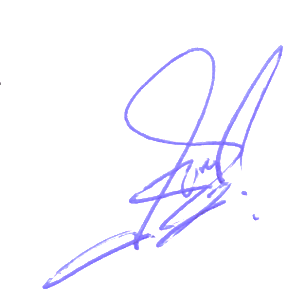 ประกาศ ณ วันที่  4  มกราคม  พ.ศ.  2564 (นายสุภชัย  เอาะน้อย)      ปลัดองค์การบริหารส่วนตำบลบัวใหญ่ ปฏิบัติหน้าที่  นายกองค์การบริหารส่วนตำบลบัวใหญ่